 BOŽIĆNI KONCERT (21.12. 2018. u 18:30 h)Adeste fideles na FLAUTI izvodi Josipa Žarko, 7.d uz pratnju prof. Sanje Hrelec Teo Merlin, 3.f – GITARA (T.Tisseraud: Simple mambo),  Filip Osrečki, 5.c govori stihove                         Dolazi vrijeme kad                            odlaze brige.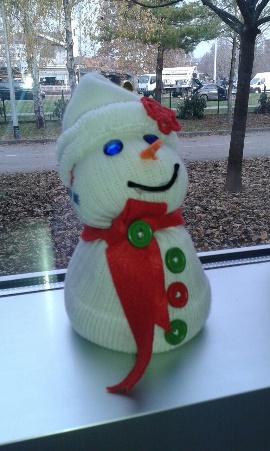                             Ruše se na dno duše,                            postaju talog                            i šute.                            A grad mi s radošću                            otvara svoja vrata.                            Prate me guste pahulje                            snježne,                             padaju na zemlju                             i na me. ZBOR i vokalni ansambl 5.b: Božić dolazPLESNA GRUPA UČENIKA 4. r.: Jingle bell  rock    Dino Fazlić, 6.c – KLAVIR (E.Grieg:In the Hall of the Mountain King)Rina Punda, 6.e – FLAUTA (W.Popp: Graciozni valcer)Karlo Lovrenčić, 4.b – GITARA ( Greensleeves) i Filip Osrečki, 5.c govori stihove                       Snježni  cvjetovi           prekrivaju krovove kuća          i guste krošnje kraj rijeke.          Nestaju obrisi grada,          buka postaje tišina           prostrana i nijema.          Samo duša treperi          u radosti iščekivanja.MALI ZBOR: Božić je opet nam tu  Noa Merlin, 5.e -  KLAVIR (J.F.Burgmuller:Etida u g-molu, op.109 br.15 „Les Silphes“) Lucija Rotim, 5.d – VIOLINA (F.Kuhler: Concertino)PLESNA GRUPA OSMIJEH: Božićno buđenjeTea Avirović, 6.b – FLAUTA (L.Boccherini: Menuett aus dem StreichquartettRoko Ciglenečki, 6.a – GITARA (Leo Brower: Un Dia de Noviembre) i   Petra Posavec,5.c govori stihove:                     Odjednom svjetlost,                      praporci i sanjke.                     Propinju se vranci,                      žure,                     kroz cjelac gaze,        Valja im do cilja.        Crveni se Djedova kapa,        ledi mu se brada od vlastita daha.        Nižu se ledenice sve jedna do druge,        Nalik na  orgulje od stakla.        Svemir posta sjajan poput Božjeg hrama.       Gloria in excelsis deo!Mia Šimić, 5.b i Antonija Ilijaš, 5.c – KLAVIR (Richard S. Willis: It Come Upon the Midnight Clear)BALETAna Toman, 8.e – FLAUTA (Josip Janković:  In Sue Hur)Gabriela Kalle, 8.a –VIOLINA (J.B.Accolay:Koncert u a-molu)ZBOR: Adeste fidelesSTANDARDNI PLES- BEČKI VALCER (Na lijepom plavom Dunavu): Vita Grahovac, 4.f i Vito Smoljanović i Hana Grahovac, 8.a i Franco MarinovićPozdrav ravnateljiceZBOR: Feliz navidad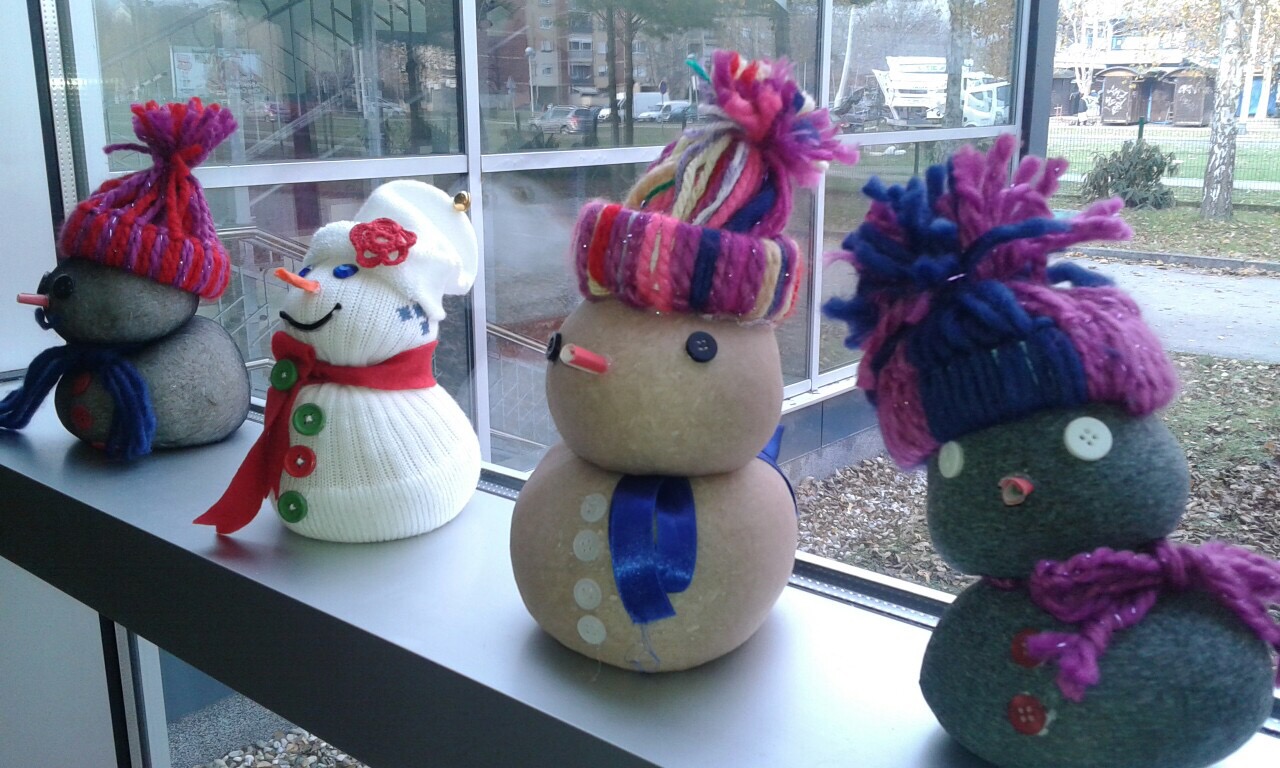 